ČETVRTAK, 9. 4. 2020.Dragi učenici, sutra je nenastavni dan, tako da se čujemo tek u utorak. Želim vam svima da se odmorite, da provedete dane s obitelji i svojim najmilijima. Sretan vam Uskrs!TZK – Danas izađi na dvorište i trči. Pokušaj izgovarati matematičke pjesmice brojeva 2 i 5, svaku 10 puta. Kreni polako pa sve brže. Uzmi loptu. Vježbaj vođenje lopte nogom (unutarnjom stranom stopala). Možeš s nekim odigrati nogomet.HRVATSKI JEZIK – Č/110., 111. str. Nakon što si uvježbao čitati igrokaz Uskrsni medo, vrijeme je za glumu. Odglumi igrokaz. Mogu se i tvoji ukućani uključiti. Izradi štapne lutke likova (medo, zeko i miš). Pogledaj prilog Štapne lutke. Potreban ti je papir, škare, bojice ili flomasteri, štapić, ljepilo i ljepljiva traka. Na papiru nacrtaj likove. Možeš ih izraditi od kolaža u boji ako imaš. Izreži likove i zalijepi na štapić. Tko želi, može mi poslati snimku igrokaza. 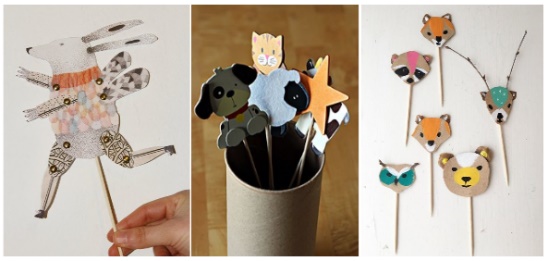 MATEMATIKA – Prisjeti se zbrajanja i oduzimanja triju i više brojeva. U zadatku bez zagrada računamo redom kojim su brojevi napisani. U zadatku sa zagradama prvo računamo ono što je u zagradama. Ono što je izvan zagrada prepisujemo. Zapiši u bilježnicu datum i naslov Vježba. Riješi zadatke: (Poslati do utorka, 14. 4., ne treba danas)1. 38 + 11 – 19 =    28 – 14 + 30 – 5 =2. 48 – (26 + 22) =    (57 - 30) – (8 + 16) =3. Količnik brojeva 35 i 5 uvećaj za 37.4. Razliku brojeva 86 i 31 uvećaj za razliku brojeva 96 i 55. Upotrijebi zagrade.Tko želi, može vježbati uz igre: Zbrajanje dvoznamenkastih brojeva i Zbrajanje i oduzimanje brojeva do 100 DOD – „Dodići“, riješite zadatke u bilježnicu. Napišite naslov DOD. Zadatke mogu rješavati svi koji žele.1. Ivan je od mame dobio jednu novčanicu od 50 kuna i dvije novčanice od 20 kuna. U trgovini je kupio dva sladoleda po devet kuna i sedam paketa sličica po pet kuna. Koliko mu je novca ostalo?2. Mama ima 20 bombona. Ani je dala petinu, a Ivanu polovinu bombona. Ostale bombone će dati Klari. Koliko će svaki od njih dati bombona?SRIJEDA, 8. 4. 2020.HRVATSKI JEZIK – Č/110. str. Pročitaj igrokaz Uskrsni medo. Pozovi ukućane da ti se pridruže. Podijelite uloge: medo, zeko i miš. Uvježbaj čitanje igrokaza. Zapiši u bilježnicu datum, naslov i ime spisateljice. Zapiši i sljedeće, svaku rečenicu u novi red: Igrokaz. Uloge: zeko, medo, miš. Treba pomoći prijatelju u nevolji. DZ/Odgovori na pitanja sa 111. str.MATEMATIKA - Ponovi i danas množenje i dijeljenje brojevima koje smo učili. Zapiši u bilježnicu datum, naslov vježba i riješi sljedeće zadatke. Zadatak riječima ne trebaš prepisivati. Zapiši račun i odgovor. Provjeri jesi li točno riješio zadaću. Stavi kvačicu kraj točno riješenog zadatka. Moguće je 10 bodova. Možeš mi poslati koliko si bodova ostvario.1. 4 · 2 =                             2. 10 : 2 =    2 · 8 =                                 20 : 2 =    5 · 4 =                                 15 : 5 =    6 · 5 =                                  35 : 5 =3. U košari je 16 pisanica. Koliko će ih podijeliti Mara i Darko ako trebaju dobiti jednaki broj jabuka?GLAZBENA KULTURA -  Ponovi pjesme koje si naučio. Predlažem ove pjesme: Mali ples, Šušti, šušti bambusov list, Blistaj, blistaj zvijezdo mala, Nije lako Bubamarcu, Bingo. Možeš pjevati uz svoj CD ili klikni na sliku i pokreni pjesmu koju želiš.https://view.genial.ly/5e899306ba81d90dfb559a4b/interactive-image-zapjevajmo-2-razredDOP - Nauči izražajno čitati igrokaz Uskrsni medo. Riječi koje trebaš vježbati, zaokruži. Pokušaj ih čitati na različite načine – glasno, tiho, veselo, tužno, ljuto. Zatim ponovo pročitaj cijeli igrokaz. UTORAK, 7. 4. 2020.TZK – I danas vježbaj s loptom. Uzmi neki predmet kao metu (staru košaru, kantu ili obični kamen). Pokušaj ga pogoditi loptom s različitih udaljenosti. Bacaj loptu jednom rukom, lijevom pa desnom. Ne zaboravi vježbe iz Škole na Trećem!HRVATSKI JEZIK – Veliko početno slovo u imenima ulica i trgovaZapiši u bilježnicu datum i naslov Vježba. Prepiši pisanim slovima, svako ime ulice ili trga u novi red: ULICA KOKE ZLATKE, ZEČJI PUT, TRG KRALJA TOMISLAVA, ZELENI TRG, ULICA GRGE ČVARKA, USKA ULICAAko trebaš ponoviti, pogledaj što imaš zapisano u bilježnici i u Č/118. Prva riječ i vlastita imena pišu se velikim početnim slovom. Možeš ponoviti uz igru: Imena ulica, trgovaMATEMATIKA – Ponovi množenje i dijeljenje brojevima 2 i 5. Riješi Z/103. str.Uoči razlike!uvećaj za 5 -> zbrajanje,uvećaj 5 puta -> množenje,umanji za 5 -> oduzimanje,umanji 5 puta -> dijeljenjePrijedlog za aktivnost: Zapiši sve zadatke množenja i dijeljenja brojem 2 i 5 na papiriće. Svaki zadatak na svoj papirić. Na papiriće nemoj pisati rješenja. Ubaci sve zadatke u kutiju i dobro ih promiješaj. Svaki dan izvuci barem 10 zadataka i usmeno ih riješi. Možeš dopuniti kutiju novim zadatcima svaki put kad naučimo množiti i dijeliti novim brojem.PRIRODA I DRUŠTVO – Koje blagdane slaviš u svojoj obitelji? Pročitaj U/70. str. (tekst ispod naslova Blagdani) Bliži nam se Uskrs, najveći kršćanski blagdan. Pročitaj U/71. str.  što u čestitki piše o Uskrsu. Pogledaj prezentaciju (prilog Uskrs - ŠK) o Uskrsu i jednom tradicionalnom načinu ukrašavanja pisanica. https://www.e-sfera.hr/dodatni-digitalni-sadrzaji/38103e14-b6f4-4c6b-af4b-0afb76c0aa1f/Zapiši u bilježnicu:                                                     7. 4. 2020.             Blagdani – UskrsBlagdan je dan kojim obilježavamo važan događaj.Uskrs je državni i vjerski blagdan. Uvijek se slavi u nedjelju.Pisanice – znak novoga života.DZ/Kako se u tvojoj obitelji slavi Uskrs? Nacrtaj i ukratko opiši jedan običaj svoje obitelji za Uskrs (2-5 rečenica). Rok za DZ – utorak, 14. 4.Evo jednog običaja iz moje obitelji. Dan prije Uskrsa svi zajedno bojimo pisanice. Rano ujutro, na sam dan Uskrsa, najstariji član obitelji sakrije sve pisanice po kući i dvorištu. Kad se svi probudimo, kreće potraga. Potraga za pisanicama. Katkad se ta potraga pretvori u pravo natjecanje! Tko će ih pronaći više! Tek kad sakupimo sve sakrivene pisanice, slijedi uskrsni doručak.Tko želi, igra: UskrsPONEDJELJAK, 6. 4. 2020.HRVATSKI JEZIK – Pročitaj ponovo priču Ulica koja miriše (Č/116.). Pokušaj sam procijeniti svoje čitanje. Riješi RB/113. str. U 1. zadatku pročitaj događaje iz priče. Odredi njihov redoslijed.TZK - Vježbaj uz Školu na Trećem. Uzmi loptu i izađi na dvorište. Vježbaj bacanje lopte jednom rukom. Možeš vježbati i s nekim od ukućana dodavanje i hvatanje lopte.MATEMATIKA – Ponovi množenje i dijeljenje brojem 5. Pomogni si karticama. Riješi Z/102. str. Možeš provježbati i uz igru, spoji zadatak s točnim rješenjem: Množenje i dijeljenje brojem 5. Ova igra je zanimljiva: Množenje broja 5. Zadatak množenja treba spojiti s umnoškom u kunama.SAT RAZREDNIKA – Predlažem da s nekim od ukućana pročitaš slikovnicu Zapeli zajedno. Napisala ju je psihologinja Ida Marinić. Pokušala je slikovnicom olakšati ova čudna vremena djeci, ali i nama odrasima.